a batalha contra o mosquito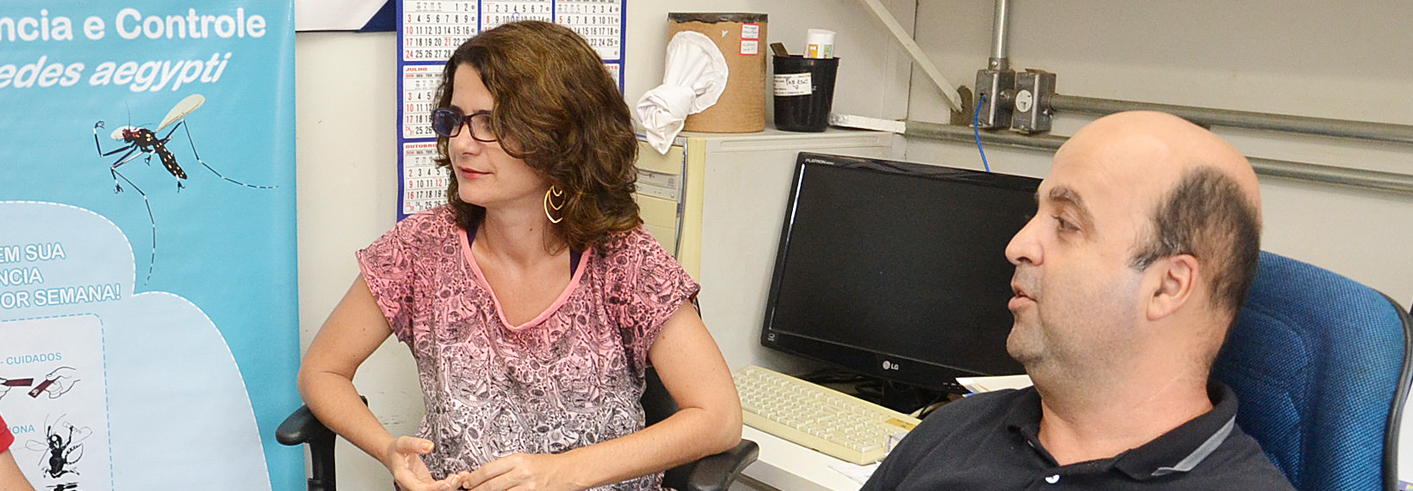 UEL desenvolve bioinseticida que elimina larvas do Aedes aegyptiProfessores e estudantes da Universidade Estadual de Londrina alcançam mais um marco na ciência: eles desenvolveram um bioinseticida para controle do mosquito Aedes aegypti em duas formulações: comprimido e pó. O projeto tem abrangência estadual e na UEL conta com a colaboração dos professores Gislayne Trindade Vilas Bôas e Laurival Antonio Vilas Bôas, ambos do Departamento de Biologia Geral. Como o bioinsenticida pode ser usado?O bioinseticida pode ser usado em reservatórios de água com difícil acesso, que impede a eliminação de larvas do mosquito Aedes. O produto age por até oito semanas, e elimina as larvas do mosquito. É um produto biológico, seletivo, porque mata somente a larva do Aedes e não afeta os peixes e outros insetos, como libélulas, por exemplo. Além do mosquito da dengue, o bioinseticida elimina o culex (pernilongo comum). Questão 1Após ler a reportagem acima, responda: Por que essa invenção é um marco na ciência? ________________________________________________________________________________________________________________________________________________________________________________________________________________________________________________________________________________Questão 2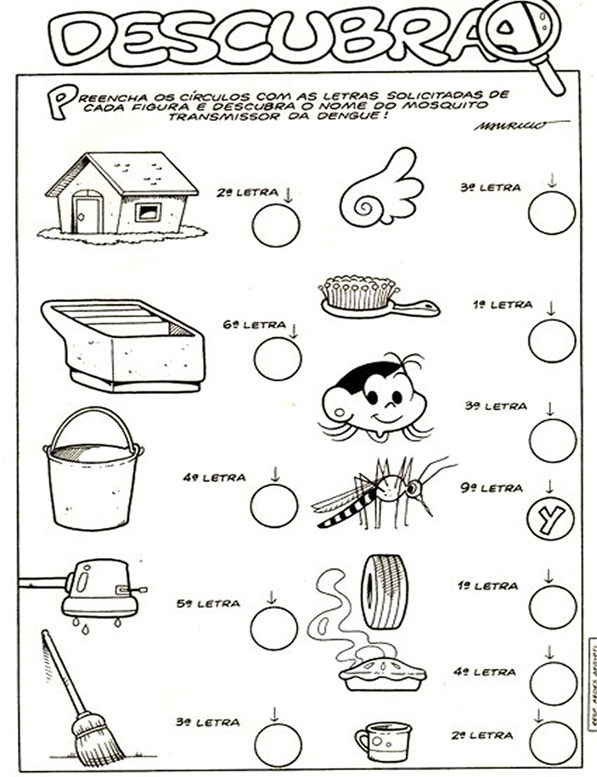 Paraná registra aumento de casos de dengue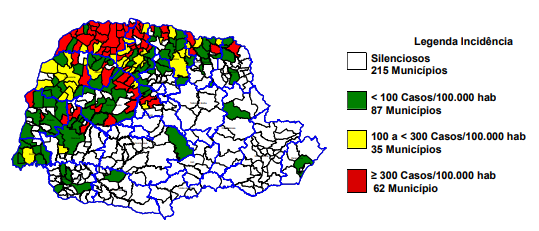 Uma pesquisa realizada em uma cidade apresentou o número de casos de dengue que foram confirmados no período de 2010 a 2013. O gráfico apresenta o número de casos por ano.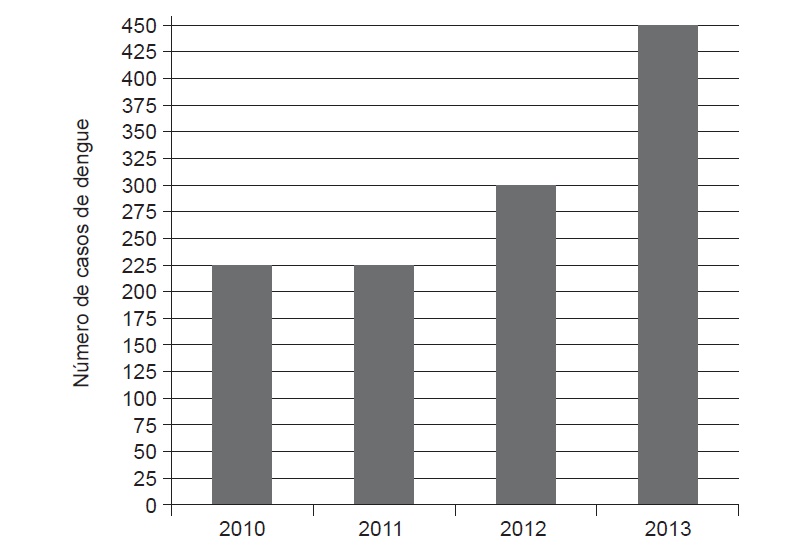 Questão 3Observe o gráfico acima e responda:a) Em que ano o número de casos de dengue foi maior? _______________________b) Em que ano(s) o número de casos de dengue foi menor? ____________________Questão 4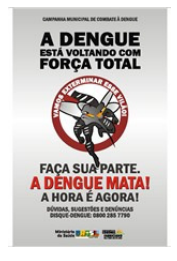 Os moradores da rua de Martha estão realizando uma campanha contra a dengue. Das 125 casas da rua, 15 já foram vistoriadas. Faltam ser vistoriadas:(A) 110 casas. (B) 111 casas. (C) 130 casas. (D) 140 casas.Mostre como pensou: RECORTE E COLE. 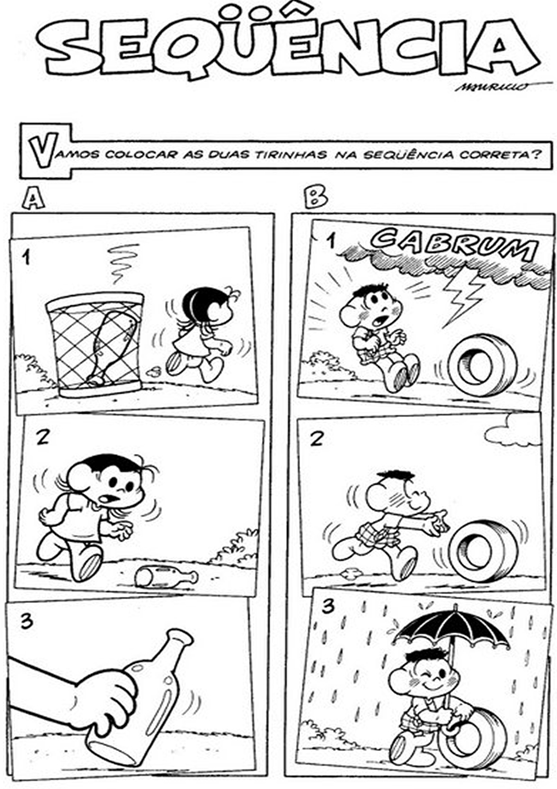 Sentença matemáticaCálculoResposta: ________________________________________________________
_________________________________________________________________
Resposta: ________________________________________________________
_________________________________________________________________
